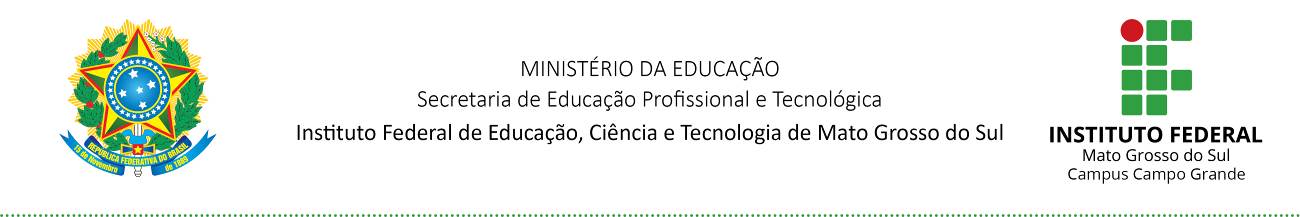 FORMULÁRIO DE SOLICITAÇÃO DE ELABORAÇÃO DE FICHA CATALOGRÁFICA - BIBLIOTECA CAMPUS CAMPO GRANDETodos os campos abaixo deverão ser obrigatoriamente preenchidos pelo(a) aluno(a).O formulário deverá ser encaminhado para o email: biblioteca.cg@ifms.edu.br, anexando as seguintes partes do trabalho:Página de rostoSumárioResumoIntrodução A Ficha Catalográfica será enviada para o e-mail do autor em até 5 (cinco) dias úteis.Título do Trabalho:  Palavras-chave:Número de páginas:Possui: ( ) Ilustração ( ) Gráficos ( ) Tabelas ( ) Mapas ( ) Plantas ( ) ApêndicesOrientador(a):E-mails: Telefones: